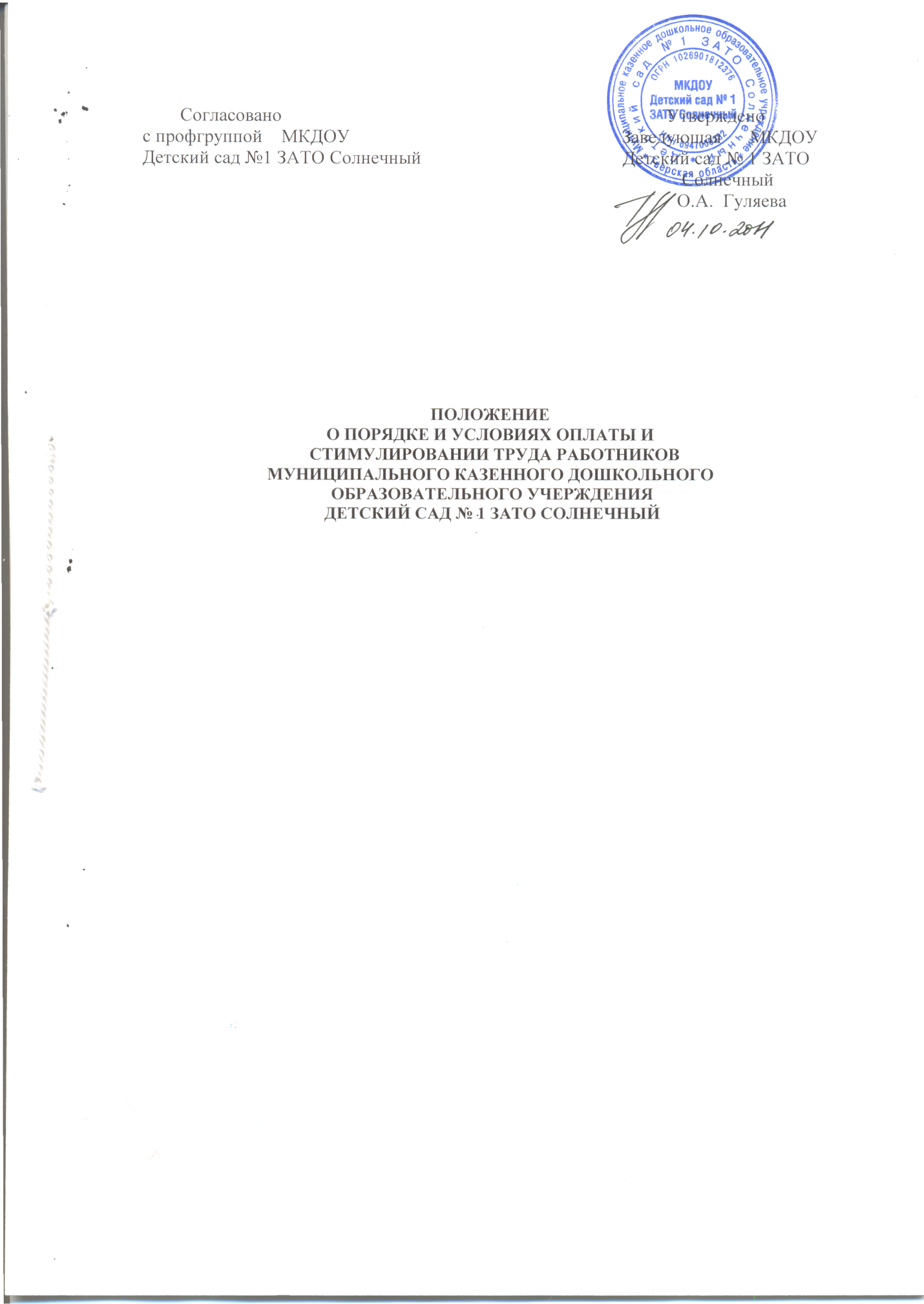 1. Общие положения1.1. Настоящее Положение разработано в соответствии с требованиями трудового законодательства и иных    нормативных правовых актов, содержащих нормы трудового права. 1.2. Положение устанавливает порядок и условия оплаты труда в Муниципальном казенном дошкольном образовательном учреждении    Детский сад № 1  ЗАТО Солнечный (далее – МКДОУ). Под работниками понимаются работники, занимающие должности руководителей, специалистов и служащих. Под рабочими понимаются работники, работающие по профессиям рабочих. Работникам назначается должностной оклад, а рабочим оклад. 1.3. Условия оплаты труда, включая размер должностного оклада (оклада) работника (рабочего), компенсационных выплат и стимулирующих выплат являются обязательными для включения в трудовой договор. 1.4. При утверждении Правительством Российской Федерации базовых должностных окладов (базовых окладов) по профессиональным квалификационным группам (далее ПКГ), должностные оклады (оклады) работников (рабочих), входящих в эти ПКГ, устанавливаются в размере не ниже соответствующих базовых должностных окладов (базовых окладов). 1.5. Оплата труда работников (рабочих), занятых по совместительству, а также на условиях неполного рабочего дня, или неполной рабочей недели,  производится пропорционально отработанному времени, либо в зависимости от выполненного объема работ. Определение размеров заработной платы по основной должности, а также по должности, занимаемой в порядке совместительства, производится раздельно по каждой должности (виду работ). 1.6.Заработная плата работника (рабочего) предельным размером не ограничивается и выплачивается  02 и 17 числа каждого месяца. 2. Порядок и условия оплаты труда работников образования   2.1. Должностные оклады работников МКДОУ устанавливаются на основе отнесения занимаемых ими должностей к квалификационным уровням профессиональных квалификационных групп (далее – ПКГ), утвержденным приказом Министерства здравоохранения и социального развития Российской Федерации от 05.05.2008 № 216 и «Об утверждении профессиональных квалификационных групп должностей работников образования».Профессиональные квалификационные группы и должностные оклады работников образования       2.2. В зависимости от условий труда работникам устанавливаются                  следующие компенсационные выплаты:2.2.1. доплата работникам (рабочим), занятым в опасных для здоровья и тяжёлых условиях труда; 2.2.2. надбавка работникам - молодым специалистам;2.2.3. надбавка за особые условия труда;   2.2.4. доплата за увеличение объема работы или исполнение обязанностей    временно отсутствующего работника (рабочего) без освобождения от   работы,  определенной трудовым договором;2.2.5. доплата за сверхурочную работу;2.2.6.  надбавка за квалификационную категорию.2.2.7. выслуга лет:    от 1-5 лет    10%                                        5-10лет    20%                                        10-15 лет 30%                                    от 15 лет      40%            2.3. Порядок и условия установления компенсационных выплат предусмотрены в разделе 6 настоящего Положения.            2.4. С целью стимулирования к качественному результату труда, к повышению эффективности осуществления профессиональной деятельности и поощрения за выполненную работу работникам устанавливаются  следующие стимулирующие выплаты: 2.4.1. надбавка за присвоение учёной степени по соответствующему  профилю, почётного звания  по соответствующему профилю и    награждение почётным знаком по соответствующему профилю;            2.4.2. персональная поощрительная выплата;2.4.3. надбавка за выполнение важных (особо важных) и ответственных        (особо ответственных) работ;2.4.4. поощрительная выплата по итогам работы (за месяц, квартал,     полугодие, год);2.4.5. единовременная поощрительная выплата;    2.4.6. поощрительная выплата за  высокие результаты работы.2.5. Порядок и условия установления стимулирующих выплат         предусмотрены в разделе 7 настоящего Положения.3. Порядок и условия оплаты труда работников занимающих общеотраслевые должности служащих     3.1.  Должностные оклады работников устанавливаются на основе отнесения занимаемых ими общеотраслевых должностей служащих к квалификационным уровням ПКГ, утвержденным приказом Министерства здравоохранения и социального развития Российской Федерации от 29.05.2008 №247н «Об утверждении профессиональных квалификационных групп общеотраслевых должностей руководителей, специалистов и служащих».      3.2. В зависимости от условий труда работникам устанавливаются   следующие компенсационные выплаты:3.2.1. доплата работникам (рабочим), занятым в опасных для здоровья и  тяжёлых условиях труда; 3.2.2. надбавка работникам - молодым специалистам;3.2.3. надбавка за особые условия труда;  3.2.4. доплата за расширение зон обслуживания; 3.2.5. доплата за увеличение объема работы или исполнение обязанностей    временно отсутствующего работника (рабочего) без освобождения от работы,  определенной трудовым договором;3.2.6. доплата за сверхурочную работу.3.2.7.выслуга лет:                                от 1-3 лет  5%                               3-5лет     10%                               5-10 лет  15%                              10-15лет  20%                          от 15 лет       30%  3.3. Порядок и условия установления компенсационных выплат  предусмотрены в разделе 6 настоящего Положения.     3.4.  С целью стимулирования к качественному результату труда, к повышению эффективности осуществления профессиональной деятельности  и поощрения за выполненную работу работникам устанавливаются следующие стимулирующие выплаты:         3.4.1. персональная поощрительная выплата;    3.4.2. надбавка за выполнение важных (особо важных) и ответственных    (особо ответственных) работ;   3.4.3. поощрительная выплата по итогам работы (за месяц, квартал, полугодие, год);   3.4.4. единовременная поощрительная выплата;   3.4.5. поощрительная выплата за  высокие результаты работы.         3.5. Порядок и условия установления стимулирующих выплат        предусмотрены в разделе 7 настоящего Положения.                 4.Порядок и условия оплаты труда медицинских работников   (старшая медсестра)    4.1  Должностные оклады медицинских и фармацевтических работников устанавливаются на основе отнесения занимаемых ими должностей служащих к квалификационным уровням ПКГ, утвержденным приказом Министерства здравоохранения и социального развития Российской Федерации от 06.08.2007 № 526 «Об утверждении профессиональных квалификационных групп должностей медицинских и фармацевтических  работников».4.2. В зависимости от условий труда работникам устанавливаются следующие компенсационные выплаты:4.2.1. доплата работникам (рабочим), занятым в опасных для здоровья и  тяжёлых условиях труда; 4.2.2. надбавка работникам - молодым специалистам;4.2.3. надбавка за особые условия труда; 4.2.4. доплата за совмещение профессий (должностей); 4.2.5. доплата за расширение зон обслуживания; 4.2.6. доплата за увеличение объема работы или исполнение обязанностей     временно отсутствующего работника (рабочего) без освобождения от         работы, определенной трудовым договором; 4.2.7. доплата за сверхурочную работу;4.2.8. надбавка за квалификационную категорию.выслуга лет:    от 1-5 лет    10%                                        5-10лет    20%                                        10-15 лет 30%                                    от 15 лет      40%    4.3. Порядок и условия установления компенсационных выплат предусмотрены в разделе 6 настоящего Положения.    4.4. С целью стимулирования к качественному результату труда, к повышению эффективности осуществления профессиональной деятельности  и поощрения за выполненную работу работникам устанавливаются следующие стимулирующие выплаты:4.4.1. надбавка за присвоение учёной степени по соответствующему  профилю, почётного звания по соответствующему профилю и награждение почётным  знаком по соответствующему профилю; 4.4.2. персональная поощрительная выплата;4.4.3. надбавка за выполнение важных  (особо важных) и ответственных     (особо ответственных) работ;4.4.4. поощрительная выплата по итогам работы (за месяц, квартал, полугодие, год);4.4.5. единовременная поощрительная выплата;4.4.6. поощрительная выплата за  высокие результаты работы.4.5. Порядок и условия установления стимулирующих выплат  предусмотрены в разделе 7  настоящего Положения.                  5. Порядок и условия оплаты труда работников, осуществляющих  профессиональную  деятельность по профессиям рабочих     5.1. Оклады рабочих устанавливаются в зависимости от разрядов работ в соответствии с Единым тарифно-квалификационным справочником работ и профессий рабочих (ЕТКС):         5.2.  В зависимости от условий труда рабочих устанавливаются следующие компенсационного выплаты:        5.2.1. доплата работникам (рабочим), занятым в опасных для здоровья и тяжёлых условиях труда;         5.2.2. надбавка за особые условия труда;        5.2.3. доплата за расширение зон обслуживания;         5.2.4. доплата за увеличение объема работы или исполнение обязанностей    временно отсутствующего работника (рабочего) без освобождения от работы, определенной трудовым договором;           5.2.5. доплата за работу в выходные и нерабочие праздничные дни;      5.2.6. доплата за сверхурочную работу.         5.2.7. выслуга лет:  от 1-3 лет   5%                                      3-5лет    10%                                      5-10лет   15%                                      10-15лет  20%                                      от 15лет  30%        5.3. Порядок и условия установления компенсационных выплат  предусмотрены в разделе 6 настоящего Положения.       5.4. С целью стимулирования к качественному результату труда, к  повышению эффективности осуществления профессиональной деятельности  и поощрения за выполненную работу работникам устанавливаются следующие стимулирующие выплаты:       5.4.1. персональная поощрительная выплата;      5.4.2. надбавка за выполнение важных (особо важных) и ответственных (особо ответственных) работ;      5.4.3. поощрительная выплата по итогам работы (за месяц, квартал,      полугодие, год);     5.4.4. единовременная поощрительная выплата;                  5.4.5. поощрительная выплата за  высокие результаты работы.     5.5. Порядок и условия установления стимулирующих выплат предусмотрены в разделе 7 настоящего   Положения.6. Порядок и условия установления компенсационных выплат      6.1. К компенсационным выплатам относятся следующие доплаты и надбавки:      6.1.1. доплата работникам (рабочим), занятым в опасных для здоровья и          тяжёлых условиях труда;6.1.2.  надбавка работникам - молодым специалистам;6.1.3.  доплата за особые условия труда6.1.5.  доплата за расширение зон обслуживания; 6.1.6. доплата за увеличение объема работы или исполнение обязанностей временно отсутствующего работника (рабочего) без освобождения от   работы, определенной трудовым договором.6.1.7. доплата за работу в выходные и нерабочие праздничные дни;5.1.8. доплата за сверхурочную работу;6.1.9. надбавка за квалификационную категорию.6.1.10. выслуга лет.     6.2. Компенсационные выплаты устанавливаются к должностным окладам  работников (рабочих) МКДОУ без учета других доплат и надбавок к должностному окладу.      Перечень компенсационных выплат, размер и условия их осуществления фиксируется в коллективных договорах, соглашениях, локальных нормативных актах.      6.3.  Доплата работникам (рабочим), занятых в опасных для здоровья и тяжёлых условиях труда, устанавливается по результатам аттестации рабочих мест.      Работникам (рабочим), занятым на тяжелых работах и работах с вредными условиями труда, производится доплата в размере 4 % к окладу  за фактически отработанное время в этих условиях.       6.4.  Надбавка работникам - молодым специалистам   устанавливается на период первых трёх лет работы после окончания учреждений высшего или среднего профессионального образования за работу в муниципальных  учреждениях образования, в размере 50 % от должностного оклада.       6.5. Доплата  за особые условия труда устанавливается  педагогическим и другим работникам за специфику работы в следующих размерах и случаях:6.5.1. в размере 10% должностного оклада - педагогическим и другим работникам за работу в специальных (коррекционных) группах; воспитанников с отклонениями в развитии (в том числе с задержкой психического развития);6.5.2. конкретный перечень работников, которым могут быть установлены доплаты к должностному окладу,  определяется заведующей МКДОУ  по согласованию  с органом управления, обеспечивающим    демократический, государственно-общественный характер управления образованием, с учетом мнения профсоюзной организации, в зависимости от степени и продолжительности общения с воспитанниками, имеющими отклонения в развитии.     Максимальный процент доплаты к должностному окладу   устанавливается педагогическим работникам в группах  с наполняемостью не менее наполняемости, установленной для образовательных учреждений соответствующими типовыми положениями об образовательных учреждениях.    Для групп, наполняемость которых меньше установленной, расчёт размера доплаты осуществляется с учётом уменьшения размера вознаграждения пропорционально численности воспитанников.      6.6. Доплата за совмещение профессий (должностей) устанавливается  работнику (рабочему) при совмещении им профессий (должностей). Размер   доплаты и срок, на который она устанавливается, определяется по соглашению сторон трудового договора с учетом содержания и (или) объема дополнительной работы.      6.7. Доплата за расширение зон обслуживания устанавливается работнику (рабочему) при расширении зон обслуживания. Размер доплаты и срок, на который она устанавливается, определяется по соглашению сторон трудового договора с учетом содержания и (или) объема дополнительной работы.       6.8. Доплата за увеличение объема работы или исполнение обязанностей временно отсутствующего работника (рабочего) без освобождения от работы, определенной трудовым договором устанавливается работнику (рабочему) в случае увеличения установленного ему объема работы или возложения на него обязанностей временно отсутствующего работника без освобождения от работы, определенной трудовым договором. Размер доплаты и срок, на который она устанавливается, определяется по соглашению сторон трудового договора с учетом содержания и (или) объема дополнительной работы.      6.9. Доплата за работу в выходные и нерабочие праздничные дни производится работникам (рабочим), привлекаемым к работе в выходные и нерабочие праздничные дни, в соответствии со статьей 153 Трудового Кодекса Российской Федерации.   6.10. Доплата за сверхурочную работу работникам (рабочим), привлекаемым к сверхурочной работе в соответствии с трудовым законодательством производится за первые два часа работы не менее чем в полуторном размере, за последующие часы – не менее чем в двойном размере.Конкретные размеры оплаты за сверхурочную работу  определяются коллективным договором, локальным нормативным актом или трудовым договором.   6.11. Надбавка за квалификационную категорию устанавливается с целью стимулирования работников МКДОУ к повышению профессиональной квалификации и компетентности в следующих размерах:40% от должностного оклада при наличии высшей квалификационной категории;15% от должностного оклада при наличии первой квалификационной категории;10% от должностного оклада при наличии второй квалификационной категории.                  7.  Порядок и условия установления стимулирующих выплат     7.1.  К стимулирующим выплатам относятся следующие доплаты,  надбавки и иные поощрительные выплаты:     7.1.1. надбавка за присвоение  учёной степени по соответствующему профилю, почётного звания по соответствующему  профилю и  награждение почётным знаком по соответствующему профилю;            7.1.2.  персональная поощрительная выплата;     7.1.3. надбавка за выполнение важных (особо важных) и          ответственных (особо ответственных) работ;      7.1.4.  поощрительная выплата по итогам работы (за месяц, квартал,             полугодие, год);      7.1.5. единовременная поощрительная выплата;      7.1.6.  поощрительная выплата за  высокие результаты работы.        7.2. Поощрительные выплаты, указанные в подпунктах 7.1.1 - 7.1.6 пункта 7.1. устанавливаются по решению заведующей МКДОУ :        7.2.1.работникам (рабочим), подчинённым заведующей МКДОУ.        7.3. Надбавка работникам МКДОУ за присвоение  учёной степени по соответствующему профилю, почётного звания по соответствующему профилю и награждение почётным знаком по соответствующему профилю устанавливается в следующих размерах:                    20% от должностного оклада при наличии учёной степени доктора  наук по соответствующему профилю;                     10% от должностного оклада при наличии степени кандидата наук по соответствующему профилю;                    20% от должностного оклада за наличие  почётного звания по соответствующему профилю;                     10% от должностного оклада награжденным почётным знаком по соответствующему профилю.          При одновременном возникновении у работника права на установление надбавки по нескольким основаниям за присвоение учёной степени по соответствующему профилю, надбавка устанавливается по основной должности по одному из оснований по выбору работника.       При одновременном возникновении у работника права на установление надбавки по нескольким основаниям за присвоение почётного звания по соответствующему профилю или награждение почётным  знаком по соответствующему профилю, надбавка устанавливается по основной должности по одному из оснований по выбору работника.       7.5. Персональная поощрительная выплата устанавливается работнику (рабочему) с учётом уровня его профессиональной подготовки, сложности, важности выполняемой работы, степени самостоятельности и ответственности при выполнении поставленных задач и других факторов.        Выплата устанавливается на определённый срок в течение календарного года. Решение об её установлении и размерах, но не более чем 200% от должностного оклада (оклада), принимается заведующей МКДОУ с учётом обеспечения указанных выплат финансовыми средствами.     7.6.  Поощрительная выплата по итогам работы (за месяц, квартал, полугодие, год) работникам (рабочим)   МДОУ устанавливается с учётом выполнения качественных и количественных показателей, входящих в систему оценки деятельности МКДОУ, которая устанавливается локальными нормативными актами МКДОУ в пределах утверждённого фонда оплаты труда.      7.7. Единовременная поощрительная выплата устанавливается  работникам (рабочим) к профессиональному празднику  и в связи с юбилейными датами.    Порядок и условия единовременной поощрительной выплаты устанавливаются локальными нормативными актами МКДОУ.     7.8. Поощрительная выплата за  высокие результаты работы выплачивается с целью поощрения  работников (рабочих) МДОУ.    Основными показателями для осуществления указанных выплат при оценке труда работников (рабочих) являются:        -   эффективность и качество процесса  обучения;            -  эффективность и качество процесса  воспитания обучающихся;            -  эффективность обеспечения условий, направленных на здоровье-                        сбережение и безопасность образовательного процесса;            -   использование информационных технологий в процессе  обучения                      и воспитания;             -   доступность качественного образования.             - кружковая работа.        Поощрительная выплата за высокие результаты работы осуществляется в пределах выделенных бюджетных ассигнований на оплату труда работников (рабочих) МКДОУ, экономии по фонду заработной платы, а также средств от платных услуг, безвозмездных поступлений и средств от предпринимательской и иной приносящей доход деятельности.Размер поощрительных выплат за высокие результаты работникам (рабочим) МКДОУ, период действия этих выплат и список сотрудников, получающих данные выплаты, определяет руководитель на основании Положения, согласованного с органом управления, обеспечивающим демократический, государственно-общественный характер управления образованием, с учетом мнения профсоюзной организации.    Регламент распределения выплат утверждается локальным актом МКДОУ.   Размер поощрительных выплат за высокие результаты работы может устанавливаться как в абсолютном значении, так и в процентном отношении к должностному окладу (окладу). Максимальным  размером выплаты не ограничены.     Установление условий выплат, не связанных с результативностью труда не допускается.    Объем части фонда оплаты труда МКДОУ, направленный на эти цели, определяется ежегодно  исполнительным органом  местного самоуправления ЗАТО Солнечный.                                 8. Планирование фонда оплаты труда в МКДОУ Детский сад №1ЗАТО Солнечный  Фонд оплаты труда Муниципального казенного дошкольного образовательного учреждения Детский сад №1 ЗАТО Солнечный определяется в пределах бюджетных ассигнований, предусмотренных в бюджете ЗАТО Солнечный на соответствующий финансовый год и плановый.Приложение 1Перечень и размеры компенсационных выплат                                                                                                                                                         Приложение 2Перечень и размеры стимулирующих выплат                                                                                                                                                                         Приложение 3  Показатели, влияющие на уменьшение размера или лишения  материального    стимулирования. 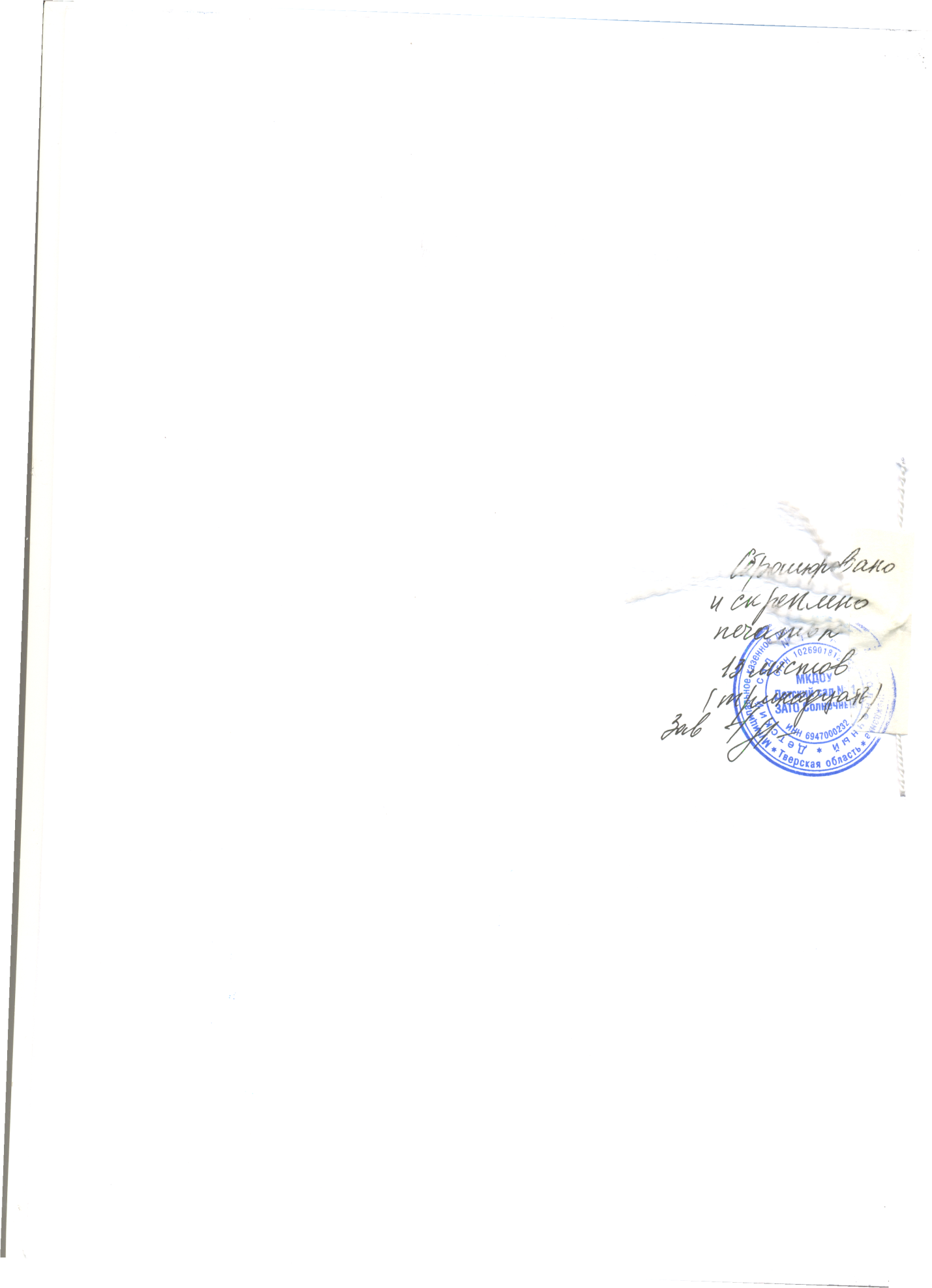 ПКГПКГДолжностной оклад, руб.Должностной оклад, руб.ПКГПКГДолжностной оклад, руб.Должностной оклад, руб.Профессиональная квалификационная группа «Должностей работников учебно-вспомогательного персонала второго уровня»Профессиональная квалификационная группа «Должностей работников учебно-вспомогательного персонала второго уровня»Профессиональная квалификационная группа «Должностей работников учебно-вспомогательного персонала второго уровня»Профессиональная квалификационная группа «Должностей работников учебно-вспомогательного персонала второго уровня»1 квалификационный уровень1 квалификационный уровень1 квалификационный уровень1 квалификационный уровеньмладший воспитатель5 4715 4715 471Профессиональная квалификационная группа должностей педагогических работниковПрофессиональная квалификационная группа должностей педагогических работниковПрофессиональная квалификационная группа должностей педагогических работниковПрофессиональная квалификационная группа должностей педагогических работников1 квалификационный уровень1 квалификационный уровень1 квалификационный уровень1 квалификационный уровеньинструктор по физической культуре; музыкальный руководитель6 6146 6146 6143 квалификационный уровень3 квалификационный уровень3 квалификационный уровень3 квалификационный уровеньВоспитатель; Воспитатель; 7 0197 0194 квалификационный уровень4 квалификационный уровень4 квалификационный уровень4 квалификационный уровеньстарший воспитательучитель-логопед (логопед)старший воспитательучитель-логопед (логопед)старший воспитательучитель-логопед (логопед)7 142Профессиональные квалификационные группы и квалификационные уровниДолжностной оклад, руб.Профессиональные квалификационные группы и квалификационные уровниДолжностной оклад, руб.«Общеотраслевые должности служащих первого уровня»«Общеотраслевые должности служащих первого уровня»1 квалификационный уровень1 квалификационный уровень Делопроизводитель3425 «Общеотраслевые должности служащих второго уровня» «Общеотраслевые должности служащих второго уровня»2 квалификационный уровень2 квалификационный уровеньЗаведующий  хозяйством       5 458ПКГ Должностной оклад, руб.ПКГ «Средний медицинский и фармацевтический персонал »ПКГ «Средний медицинский и фармацевтический персонал »1 квалификационный уровень45502 квалификационный уровень46503 квалификационный уровень47504 квалификационный уровень48505 квалификационный уровень          5 615Разряд работ в соответствии с Единым тарифно-квалификационным справочником работ и профессий рабочихОклад,    руб.1 разряд работ в соответствии с Единым тарифно-квалификационным справочником работ и профессий рабочих3 2902 разряд работ в соответствии с Единым тарифно-квалификационным справочником работ и профессий рабочих34033 разряд работ в соответствии с Единым тарифно-квалификационным справочником работ и профессий рабочих31504 разряд работ в соответствии с Единым тарифно-квалификационным справочником работ и профессий рабочих5 0475 разряд работ в соответствии с Единым тарифно-квалификационным справочником работ и профессий рабочих45406 разряд работ в соответствии с Единым тарифно-квалификационным справочником работ и профессий рабочих46307 разряд работ в соответствии с Единым тарифно-квалификационным справочником работ и профессий рабочих47258 разряд работ в соответствии с Единым тарифно-квалификационным справочником работ и профессий рабочих4820             Перечень	Размер 1.  надбавка работникам - молодым специалистам;50%2.  доплата за особые условия трудаВ соответствии со ст. 153 ТК РФ3.  доплата за расширение зон обслуживания; До 50%4. доплата за увеличение объема работы или исполнение обязанностей временно отсутствующего работника (рабочего) без освобождения от работы, определенной трудовым договором.До 50%5. доплата за работу в выходные и нерабочие праздничные дни;До 50%6. доплата за сверхурочную работу;До 100%7. надбавка за квалификационную категорию.До 40%8. выслуга лет.Обслуживающий персонал                                          От 1-3 лет                                              3-5 лет                                             5-10 лет                                            10-15 лет                                            от 15 летпедагогические  медицинские работники                                            От 1-5 лет                                                5-10 лет                                              10-15 лет                                              От 15 летДо 40%5%10%15%20%30%10%20%30%40%9. доплата работникам (рабочим), занятым в опасных для здоровья и   тяжёлых условиях труда;4%10. За превышение наполняемости группОт  2 до 3 лет 18 детей19-20детейОт 3 до 7 лет 25 детей25-27 детей28-30 детей5%10%5%10%15%Наименование должности     Основание для премирования         Размер                             Педагогические работникиОбщие показатели уровня развития воспитанников дошкольного образовательного учреждения по результатам диагностики реализации программы «Радуга»До 50 %Педагогические работникиДостижение воспитанниками более высоких показателей развития в сравнении с предыдущим годомДо 20%Педагогические работникиНизкий уровень заболеваемости воспитанниковДо 50 %Педагогические работникиВзаимодействие с семьями воспитанников, отсутствие конфликтных ситуацийДо 20%Педагогические работникиСовременное и качественное оформление документации (план воспитательно – образовательной работы, табель посещаемости воспитанников, протоколы родительских собраний, паспорта здоровья детейДо 50%Педагогические работникиОрганизация предметно – развивающей среды в групповых помещениях, кабинетах специалистов, музыкальном залеДо 50%Педагогические работникиКружковая работаДо 50 %Старший воспитательОрганизация работы методического кабинетаДо 20%Старший воспитательВысокий уровень методической работы по повышению профессиональной квалификации педагогов  МКДОУДо 50%Старший воспитательРазнообразие форм методической работы с кадрами, их эффективностьДо 50%Старший воспитательВысокий уровень организации и контроля воспитательно-образовательного процессаДо 20%Старший воспитательКачественная организация работы педагогического советаДо30%Старший воспитательПоддержание благоприятного психологического климата в коллективеДо 50%Старший воспитательУровень оформления методической документации ( образовательная программа МКДОУ, годовой план воспитательно – образовательной работы, программа развития МКДОУ, материалы оперативного и тематического контроля и т.д.)До 50%ЗавхозОбеспечение санитарно – гигиенических условий в помещениях МКДОУДо 50%ЗавхозОбеспечение выполнения требований пожарной и электробезопасности, охраны труда в помещениях и на территории МКДОУДо 50%ЗавхозОбеспечение контроля подготовки и организации ремонтных работДо 20%ЗавхозДругие До 50%Старшая медсестраОбеспечение санитарно – гигиенических условий в помещениях МКДОУДо 50%Старшая медсестраКонтроль состояния здоровья воспитанниковДо 50%Старшая медсестраПроведение профилактических мероприятий  ( прививки, организация и контроль прове-дения здоровьесберегающих технологий )До 50%Старшая медсестраОрганизация качественного питания воспитанниковДо 50%Старшая медсестраОформление тематических выставок для педагогов МКДОУ и родителей воспитанниковДо 20%Старшая медсестраДругиеДо 50%Обслуживающий персонал : младшие воспитатели, уборщик служебных помещений, дворник, рабочий по обслуживанию зданий, сторож, машинист по стирке и ремонту белья, повара, кухонный работникПроведение генеральных уборокДо 50%Обслуживающий персонал : младшие воспитатели, уборщик служебных помещений, дворник, рабочий по обслуживанию зданий, сторож, машинист по стирке и ремонту белья, повара, кухонный работникСодержание помещений и территории  МКДОУ в соответствии с требованиями СанПиНа, качественная уборка помещенийДо 50%Обслуживающий персонал : младшие воспитатели, уборщик служебных помещений, дворник, рабочий по обслуживанию зданий, сторож, машинист по стирке и ремонту белья, повара, кухонный работникОперативность выполнения заявок по устранению технических неполадокДо 30%Обслуживающий персонал : младшие воспитатели, уборщик служебных помещений, дворник, рабочий по обслуживанию зданий, сторож, машинист по стирке и ремонту белья, повара, кухонный работникДля младших воспитателей: помощь воспитателю в организации воспитательно-образовательного процессаДо 50%Обслуживающий персонал : младшие воспитатели, уборщик служебных помещений, дворник, рабочий по обслуживанию зданий, сторож, машинист по стирке и ремонту белья, повара, кухонный работникУчастие в общих мероприятиях дошкольного образовательного учреждения (подготовка и проведение праздников, конкурсов и т.д.)До 50%№  Показатели, влияющие на уменьшение размера или    лишения  материального    стимулирования.           Размер1.      Материальное стимулирование  не выплачиваются работникам при неисполнении функциональных обязанностей, некачественном  исполнении работы и при наличии дисциплинарного взыскания в течение срока его действия.2.      Материальное стимулирование не устанавливается в следующих случаях:2.1. при наличии несчастного случая с ребёнком, происшедшего во время образовательного процесса и вызвавшего необходимость содержать его дома или в лечебном учреждении;2.2. появление сотрудника на работе в нетрезвом состоянии, в состоянии наркотического опьянения;2.3. отсутствие работника более 3 часов на рабочем месте без уважительной причины и совершение прогула.3.       Материальное стимулирование уменьшается в следующих случаях:3.1. при нарушении трудовой дисциплины до 100 %3.3.2. исполнительской дисциплины10%3.3.3. санитарно-эпидемиологического режима10-50%3.3.4. правил техники безопасности и пожарной безопасности10-50%3.3.5. инструкций по охране жизни и здоровья детей 10-100%3.3.6. в случае роста детской заболеваемости, связанного с нарушением санитарного режима,режима питания и др.10-50%3.3.7. при халатном отношении к сохранности материально-технической базы до 100%3.3.8. в случае отсутствия результатов в работе с семьями (наличии задолженности по  родительской оплате, отсутствии взаимопонимания, конфликтных ситуациях) 10-50%3.3.9. в случае обоснованных жалоб родителей (за низкое качество учебно-воспитательной работы, невнимательное и грубое отношение к детям, нарушение педагогической этики)10-100%4.     Все случаи депремирования рассматриваются заведующей МКДОУ в индивидуальном порядке.5     Лишение материального стимулирования, полное или частичное, производится за тот период, в котором было допущено упущение в работе или на месяц,  квартал, полугодие, год. Лишение материального стимулирования оформляется приказом по учреждению с указанием периода и причин, за которое они устанавливаются.